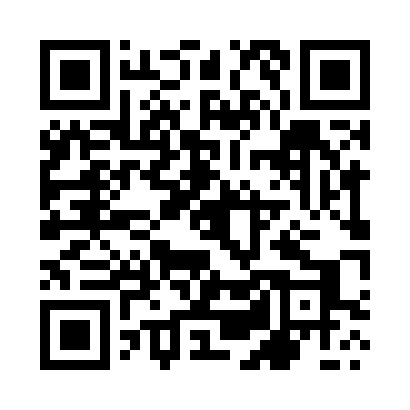 Prayer times for Kaliska, PolandWed 1 May 2024 - Fri 31 May 2024High Latitude Method: Angle Based RulePrayer Calculation Method: Muslim World LeagueAsar Calculation Method: HanafiPrayer times provided by https://www.salahtimes.comDateDayFajrSunriseDhuhrAsrMaghribIsha1Wed2:365:1612:506:008:2510:552Thu2:355:1412:506:018:2710:563Fri2:355:1212:496:028:2810:574Sat2:345:1012:496:038:3010:575Sun2:335:0812:496:048:3210:586Mon2:325:0612:496:058:3410:597Tue2:315:0412:496:068:3610:598Wed2:305:0212:496:078:3711:009Thu2:305:0012:496:088:3911:0110Fri2:294:5812:496:098:4111:0211Sat2:284:5612:496:108:4311:0212Sun2:274:5512:496:118:4411:0313Mon2:274:5312:496:128:4611:0414Tue2:264:5112:496:138:4811:0515Wed2:254:4912:496:148:4911:0516Thu2:254:4812:496:158:5111:0617Fri2:244:4612:496:168:5311:0718Sat2:244:4512:496:178:5411:0819Sun2:234:4312:496:188:5611:0820Mon2:224:4212:496:198:5711:0921Tue2:224:4012:496:208:5911:1022Wed2:214:3912:496:219:0111:1023Thu2:214:3812:496:229:0211:1124Fri2:204:3612:506:239:0411:1225Sat2:204:3512:506:239:0511:1226Sun2:204:3412:506:249:0611:1327Mon2:194:3312:506:259:0811:1428Tue2:194:3112:506:269:0911:1429Wed2:184:3012:506:279:1011:1530Thu2:184:2912:506:279:1211:1631Fri2:184:2812:506:289:1311:16